Little Heath Sixth Form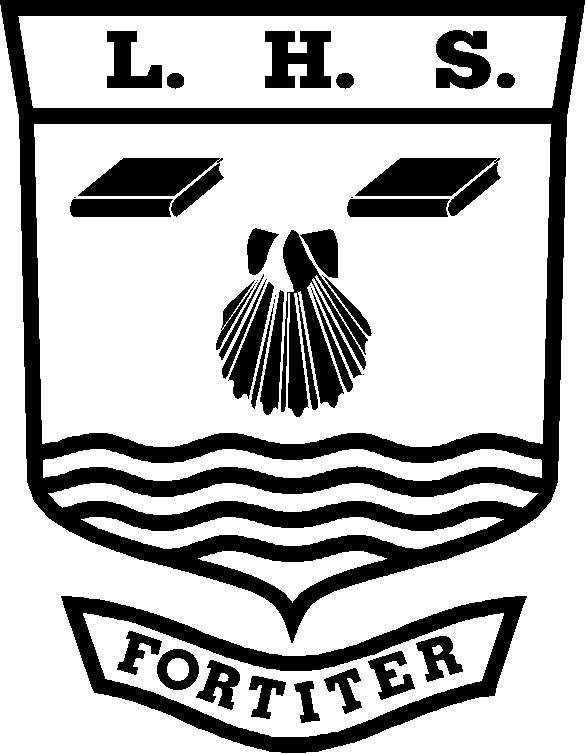 Media Studies Personal Learning ChecklistStudent Name:   ……………………….…………………………………..………KEY:  Red = with difficulty     Amber = not sure    Green = yesGrade tracking:Note: You should discuss this checklist regularly with your subject teacher/mentorUnit Name:AS Key Media Concepts: TV DramaUnit Code:G322Minimum Target Grade:Aspirational Target Grade:GCSE Re-Cap (Skills and Knowledge)RedAmberGreenStructuring essays Structuring sentences and paragraphs Textual analysis Skills  RedAmberGreenTo address this before the exam I will:-Analysis of a TV extractSelect frequent and relevant examples from a TV extractNote- taking under timed conditionsStructuring essaysStructuring paragraphs and sentencesAccurate use of technical terminologyKnowledge/SpecificationKnow Key terminology: MESKnow key terminology: Camera shots and anglesKnow key terminology: Camera movementsKnow key terminology: EditingKnow key terminology: SoundKnowledge/Specification (continued)RedAmberGreenTo address this before the exam I will:-Understand stereotypes and counter stereotypes of representations.Know the mark scheme- how are marks allocated?REVISIONUse the information on this checklist to make revision cards and notesGradeDateGradeDateGradeDateGradeDateGradeDateGradeDate